REPUBLIC OF SOUTH AFRICA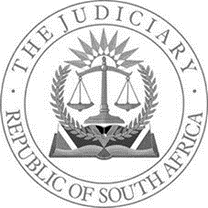 IN THE HIGH COURT OF SOUTH AFRICAGAUTENG DIVISION, JOHANNESBURGCASE NUMBER: 2018/35644In the matter between:ANDRIES SEHLOHO		 				First ApplicantRUSSEL STEAD 							Second Applicant	TM ECOGLOBAL ENTERPRISE PROPERTARYLIMITED							Third ApplicantandMASSBUILD PROPRIETARY LIMINTED			Respondent___________________________________________________________________JUDGMENT ___________________________________________________________________MALUNGANA AJINTRODUCTION1.	There are three interrelated applications for leave to appeal before me. All of 	the three applicants seek leave to appeal to either the Full Court or Supreme 	Court of Appeal, against the whole judgment and order of this Court which I 	handed down on 14 August 2023. In the judgement I granted  relief for the 	respondent, in terms of which the applicants were ordered to pay damages to 	the respondent  jointly, and severally in the sum of R4,927,750.21 plus costs.2.	The grounds of appeal are circumscribed in the parties’ applications for leave 	to appeal. It is alleged that I erred in certain respects. Having heard counsels’ 	oral arguments, I reserved  judgment in order to properly consider the 	applications. I consider it necessary to have regard to the grounds of appeal as 	filed by the parties.SUMMARY OF GROUNDS OF APPEAL3.	First Applicant’s Grounds of Appeal	(a) There are some similar features with slight nuances  between the first 		applicant’s grounds of appeal, and that of the second applicant. Essentially they 	both contend that the court had erred in not considering an act of ratification of 	Reatha contract. 	(b) The first applicant further contends that this Court has erred in holding that 	the first applicant was liable for the damages suffered by the respondent. In this 	regard the Court failed  to assess and consider that at all material times the first 	applicant in signing the contract acted under the instructions of his senior 	managers.	(c)The court erred and failed to consider material evidence of the second 	applicant that certain managerial staff were aware of the contract. In this regard 	this Court failed, as it was required, to apply its mind on the credibility of the 	witnesses who were still in the employ of the respondent.	(d) The court erred in not assessing and considering the terms and 	conditions 	of key accounts manager and external manager.This Court also erred in 	concluding that the first the first applicant when signing the contract did so as a 	witness to the contract. 	(e) The court erred and misdirected itself  in holding that there was no sufficient 	evidence to support the first applicant’s version that Dr Mary instructed to pay 	the sub-contractor’s on site in advance(up-front). 	(f) The court erred in holding that CIBD was ever a requirement on approval of 	one-time vendor in that Reatha did not demand it from the respondent and 	Structic Engineering.	(g) The court erred and misdirected itself by overlooking and not considering 	contributory negligence on the part of the respondent, and its staff, which might 	have mitigated the loss at the early stage of the discovery of the contract.	(h) The court erred and misdirected itself by not assessing or considering that 	Reatha was unjustifiably enriched by receiving the money in excess of what it 	was required to receive when it was refunded by the respondent.	(i) The court erred and misdirected itself in failing to properly and correctly apply 	its mind to the damages claimed by the respondent. It failed to consider the 	costs of the material which was on site, work in progress and to interrogate the 	value and costs of the material on site, labour paid by the sub-contractors or 	any other outstanding material paid and not delivered by the supplier. 	(j) The court erred in failing to consider the evidence presented by the 		respondent relating to the assessment of damages which does not reflect the 	accurate damages suffered by it.	(k) The court overlooked the contents of settlement agreement entered into 	between Reatha and the respondent when awarding damages to the 	respondent. 	(l) The court erred in not assessing and considering the credibility of the second 	applicant on certain parts of his testimony, which indicated an intention to 	relieve himself, alternatively to shift the blameworthiness on his part from 	liability and placing the first applicant fully accountable for all the actions in 	relation to the contract to his exclusion.	(m) The court erred and misdirected itself by concluding that the first applicant 	acted in breach of his employment contract when he procured the appointment 	of TM Ecoglobal without the consent of the respondent. This Court ought to 	have found that  the first applicant had disclosed such relationship with the third 	applicant to the second applicant.	(n) The court erred both in law and on facts by concluding that the respondent  	proved its claims both on contract and in delict.	(o) The court erred and misdirected itself in concluding that the third applicant 	did not perform any work under Reatha Contract, and was merely a paymaster. 	This Court misconceived the concept of sub-contractor in relation to the Reatha 	contract.4.	Second Applicant’s Grounds of Appeal	(a) The court erred by erroneously holding that the second applicant was liable 	for the respondent’s damages. This Court overlooked the fact that the 	respondent did not pray for, nor obtained judgment against the second 	applicant, and third applicant. Instead the respondent prayed for and obtained 	judgment only for the two duly authorised amounts which it paid to the third 	applicant. 	(b) The court erred in finding that the second applicant was in breach of his 	employment contract with the respondent by having signed the Reatha 	contract, and that such breach had given rise to the damages based on acts of 	wrongfulness and factual causation. This Court ought to have found that all 	purported legal acts ostensibly performed by a professed agent on behalf of a 	principal without due representative authority by the principal is invalid ab initio 	devoid of legal effect and does not bind the principal. In this case the Reatha 	contract signed by the second applicant without the necessary authority is 	invalid at their respective inceptions such that no valid contracts ensued or 	came into being.	(c) The Court erred in finding that the second applicant was liable for payment 	of the sum of R4 927 750,21, both based on breach of contract and on delict. 	This Court ought to have found that the contract in question was ratified by the 	respondent with retrospective effect  pursuant to the principle that states: “A 	previously invalid contract ratified by the principal clothes the agent with 	representative authority…” In this case ratification occurred when the 	respondent concluded a subcontract with the third applicant with the first 	applicant representing the respondent. 	(d) This Court ought to have found that the conclusion of the settlement 	agreement relating to the Reatha contract, without the involvement of the 	second applicant severed the casual link or factual causation between 	damages suffered by the respondent and any breach of contract or delictual act 	perpetuated by the 	second applicant thereby discharging all constituent 	elements for liability whether contractual or delictual. 	(e) The Court erred in granting an order for costs against the second applicant 	in respect of the dismissal of his application for absolution from the instance 	instituted at the close of the respondent’s case.	(f) In the premises the Court erred in granting judgment against the second 	applicant, and another court confronted with the same facts and evidence, will 	arrive at a different conclusion. 5.	Third Applicant’s Grounds of Appeal	(a) The Court erred and/or misdirected itself in find and concluding that TM 	Ecoglobal was wrongful in its conduct: In that it knew and ought to have known 	that the first applicant was not authorised to conclude the Reatha contract for 	the building or renovation of schools in Limpopo; it knew or ought to have known 	the reasonable costs or usual market value of labour and materials referred to 	in the BOQ, and ought to have known that it would not perform the obligations 	in terms of the Reatha contract (Sub-Contract), whether properly or at all; 	(b) The Court erred and/or misdirected itself in finding and concluding that TM 	Ecoglobal procured payments for work that was not done, materials not 	delivered or overcharged against the prescripts of BOQ. The Court ought to 	have found that the agreement between TM Ecoglobal and the respondent  did 	not indicate that TM Ecoglobal was to use any BOQ when preparing its 	invoices. Instead the respondent would issue Purchase Orders as acceptance 	of the princes in the invoices issued by TM Ecoglobal without raising any issue 	about  the BOQ;	(c) The Court erred and/or misdirected itself in not addressing and considering 	that when Reatha terminated the contract with the respondent , there was some 	work that was going on at all three sites in terms of the contract;	(d) The Court erred and/or misdirected itself in not considering that when 	making the repayment to Reatha the respondent failed to give a full evaluation 	of the costs of the work that has been already conducted , the costs of materials 	already delivered on site and the costs of materials  that were ordered but not 	delivered on site and the costs of the materials that were ordered and not yet 	delivered, which materials were delivered and used on sites after the 	termination of the contract;	(e) The Court erred and/or misdirected itself in not addressing and considering 	that TM Ecoglobal had done some work and incurred expenses towards the 	contract;	(f) The Court erred and /or misdirected itself in not addressing and considering 	that the amount claimed by the respondent as  damages is the full amount paid 	to TM Ecoglobal irrespective of the work done and material already purchased 	and delivered on site, and those still ordered and were later delivered and used 	by Reatha to complete the project; 	(g) The Court erred and/or misdirected itself in not addressing and considering 	that in  making repayments to Reatha, the respondent kept the profit margins;	(h) The Court erred and/or misdirected itself in not addressing and considering 	that Reatha was unjustifiably enriched by the work that was done by the third 	applicant;	(i) The Court erred and/or misdirected itself in not addressing and considering 	that it was due to the respondent’s own conduct and negligence that it suffered 	loss, if any, by repaying the full amount that was paid to TM Ecoglobal to Reatha 	without consideration of the costs of work done, materials ordered and 	materials delivered and used by Reatha after the termination of the contract. 	(j) Another Court presented with same facts, evidence and properly directing 	itself would arrive at the different conclusion. Under the circumstances the third 	applicant’s case enjoys the prospect of success on appeal.PARTIES’ SUBMISSIONS5.	It was submitted on behalf of the first applicant that the Court erred in failing to 	consider that the plaintiff’s claim was based on the breach of employment 	contract. The policies and regulations governing the employee and employer’s 	relationship apply equally to the senior managers. Mr Matlhanya, also argued 	that the court misconstrued the role of the applicant as a key account manager, 	which role is akin to that of a ‘sales man’, responsible for, amongst other things, 	to foster relationships and to chase sales volumes and margin with large 	customers, and  contracting customers. Authorising payments was not one of 	his duties. Accordingly the chains of events and conduct of different role players 	does not justify the application of ‘but for test’ principle.6.	Counsel for the first applicant further argued that the matter raises 	inconsistency about how policies and regulations were applied differently by 	the respondent to its employees. The Court erred in considering the end of the 	tail of the contract without answering whether the first and second applicants 	have the authority to bind the respondent. The Court failed to address the 	relationship between the agent and the principal. At all times Reatha was aware 	that the first applicant did not have the authority to bind the respondent. 	Therefore it was clear that no binding contract existed between the respondent 	and Reatha.7.	Mr Matlhanya further contended that the issue of damages was not properly 	considered by the Court. There are discrepancies between the amounts 	claimed by the respondent. For instance there is an amount of approximately 	R524 967.69 which was added to R4 402 782.52 without any reasonable 	explanation. The miscalculation resulted in Reatha being enriched by 	approximately R2,307,261.24. In this regard  the first applicant has met the 	threshold for leave to appeal set out in section 17 of the Superior Court Act.8.	The second applicant’ submissions were to the effect that leave to appeal ought 	to be granted in that the sub-contract concluded between the first applicant and 	third applicant in March 2017 has been ratified as testified by John Kyamba. 	Moreover, the subsequent payments were made pursuant to the valid contract 	authorized by Frank Urzi. The substantial quantities of building materials were 	supplied and services rendered by the third applicant to Reatha, and such 	services and building materials were not discounted  against the quantum of 	plaintiff’s claims. 9.	Mr Slabbert further argued on behalf of the second applicant that the Court 	erred in holding that the second applicant was liable for the respondent’s 	damages in circumstances where the respondent had signed a settlement 		agreement with Reatha. The settlement in question disposed of all surviving ex 	contractu rights of recourse pursuant to the Reatha contract. The respondent 	further concluded a settlement agreement with the second applicant 	appertaining to his unfair dismissal in full and final settlement in the sum of 	R95 000.00. Such settlement discharged the second applicant’s  employment 	contract as well as ex contractu claims, rights and obligations between the 	parties inter se.10. 	On behalf of the third applicant, Mr Mashimbye contended that this Court erred 	and misdirected itself in holding that the respondent would not have suffered 	damages had it not been the wrongful conduct of the third applicant. There is 	uncontested evidence to the effect that when the Reatha contract was 	concluded the first applicant was not involved. Structus Engineering was the 	entity that was involved at the time. It is the third applicant’ submission that 	there are reasonable prospects that the appeal will succeed in this respect. 11.	Mr Mashimbye further submitted that the Court misdirected itself as to damages 	suffered by the respondent in holding that once the third applicant is factually 	linked to the pecuniary loss by the first applicant, then the “but for test’ liability 	will ensue. Under the circumstances, Mr Mashimbye argued that the third 	applicant has reasonable prospect of success on appeal either to the Full Court 	or the SCA.12.	Miss Bosman for the respondent submitted that all three applicants have failed 	to demonstrate a sound and reasonable basis that the appeal would have a 	realistic chance of success. She further submitted that they failed to show  	compelling reasons why the appeal should be heard in terms of section 17 of 	the Superior Courts Act.13. 	In argument she pointed out that the proposition by  the first and second 	applicants that the Reatha Contract was null and  void ab initio, and without 	legal effect ignored the fact both applicants represented that they had authority 	to conclude the contract and to bind the respondent. If the respondent had been 	sued by Reatha it would have been estopped from denying such representation 	by the first and second applicants. Furthermore Reatha had already paid R5 	million to the respondent, which money was paid to the third applicant through 	the unlawful actions of the first and second applicants.14. 	Counsel for the respondent further argued that the respondent’s claim was not 	based on the breach of Reatha contract, but on the breach of employment 	contract. In this regard the first and second applicants signed the Reatha 	contract without the requisite authority thereby breaching the employment 	contract and their fiduciary duties. As regards ratification, she argued that the 	proposition that the respondent ratified the conclusion of the Reatha contract is 	not backed up by facts.15.	In respect of the quantification of damages that the Court awarded to the 	respondent, Miss Bosman argued that the applicant’s calculations set out in the 	application for leave to appeal  is not backed up by any evidence submitted 	during the trial. In this regard she demonstrated how the quantum was 	calculated by Mr Visagie  in paragraph 23 of her written submissions.  	According to Miss Bosman there was no evidence adduced on behalf of the 	applicants to challenge the respondent’s evidence placed before the court by 	Mr Visagie. The Court was not required to determine whether Reatha was 	enriched unjustly, and the terms of settlement agreement between Reatha and 	the respondent were irrelevant to the damages sought by the latter. 16.	With regard to the second applicant’s application for leave to appeal on costs, 	arising from the judgment on absolution from the instance, the respondent 	argued that the said judgment was handed down in 2022, and any appeal in 	this regard has lapsed. LEGAL PRINCIPLES ON LEAVE TO APPEAL17.	Section 17 of the Superior Courts Act provides that:	‘(1)  Leave to appeal may only be given where the judge or judges 		concerned are of the opinion that –	(a) (i) the appeal would have a reasonable prospect of success; or 	(ii) there is some other compelling reason why the appeal should be heard; 	including conflicting judgments on the matter under consideration;	(b) the decision sought on appeal does not fall within the ambit of section 16(2) 	(a); and 	(c) Where the decision sought to be appealed does not dispose of all the issues 	in the case, the appeal would lead to a just and prompt resolution of the real 	issues between the parties.’18. 	It is apparent from the section that the threshold for granting leave to appeal 	against the judgment of a High Court is ‘whether another court will differ from 	the court whose judgment is sought to be appealed.19.	In Notshokovu v State [2016] ZASCA 112 (delivered on 7 September 2016], 	the Supreme Court of appeal stated in para 2 as follows:	“…An appellant on the hand faces a higher and stringent threshold in terms of 	the Act compared to the provisions of the repealed Supreme Court Act 59 of 	1959.”CONCLUSION
20.	What is required of this Court is to consider, objectively and dispassionately, 	whether there are reasonable prospects that another court will find merit in the 	arguments advanced by the losing party.21.	It follows from above that the applicants must convince the court on proper 	grounds that there are sounds rational basis to conclude that there are 	reasonable prospect of success on appeal not just a possibility.22.	Returning now to this matter. I am not satisfied that the applicants have 	demonstrated in their respective applications  any rational basis upon which 	this Court can conclude that there are reasonable prospect of success on 	appeal in the context of s 17 of the Superior Court Act. For these reasons and  	other reasons set out in the main judgment, the applications for  leave to appeal 	should fail. ORDER23.	In the result the order that I make is:1.	The applications for leave to appeal are dismissed, with costs.												__								PH MALUNGANAActing Judge of the High CourtGauteng Division, JohannesburgHeard on:				12 December 2023Delivered:				26 January 2024 APPEARANCESFor the First Applicant 		Advocate MJ MatlhanyaInstructed by:			Mahlokwane AttorneysFor the Second Applicant 		Advocate F SlabbertInstructed by:			David Meyer and  Partners	For the Third Applicant 		Advocate DG MashimbyeInstructed by:			Makobe AttorneysFor the Respondent			Advocate P BosmanInstructed by: 			ENS Africa 